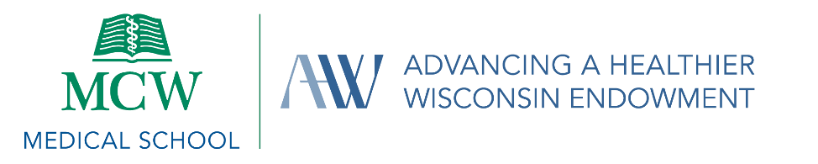 Implementation PlanThe project’s implementation plan outlines specific aims and objectives described in the proposal narrative. Use the check boxes to indicate the timeframe in which you anticipate actively working on each specific aim/objective. Each specific aim must have at least one objective. If additional lines are needed, please contact the assigned AHW Program Manager. If funded, project teams will be required to report on progress made toward their aims and objectives.Specific Aim(s)Objective(s)TimeframeTimeframeMonths 1-6Months 7-121.       1.       1.       1.       1a.      1b.      1c.      1d.       2.       2.       2.       2.      2a.      2b.      2c.      2d.       3.       3.       3.       3.      3a.      3b.      3c.      3d.      4.      4.      4.      4.      4a.      4b.      4c.      4d.      5.      5.      5.      5.      5a.      5b.      5c.      5d.      